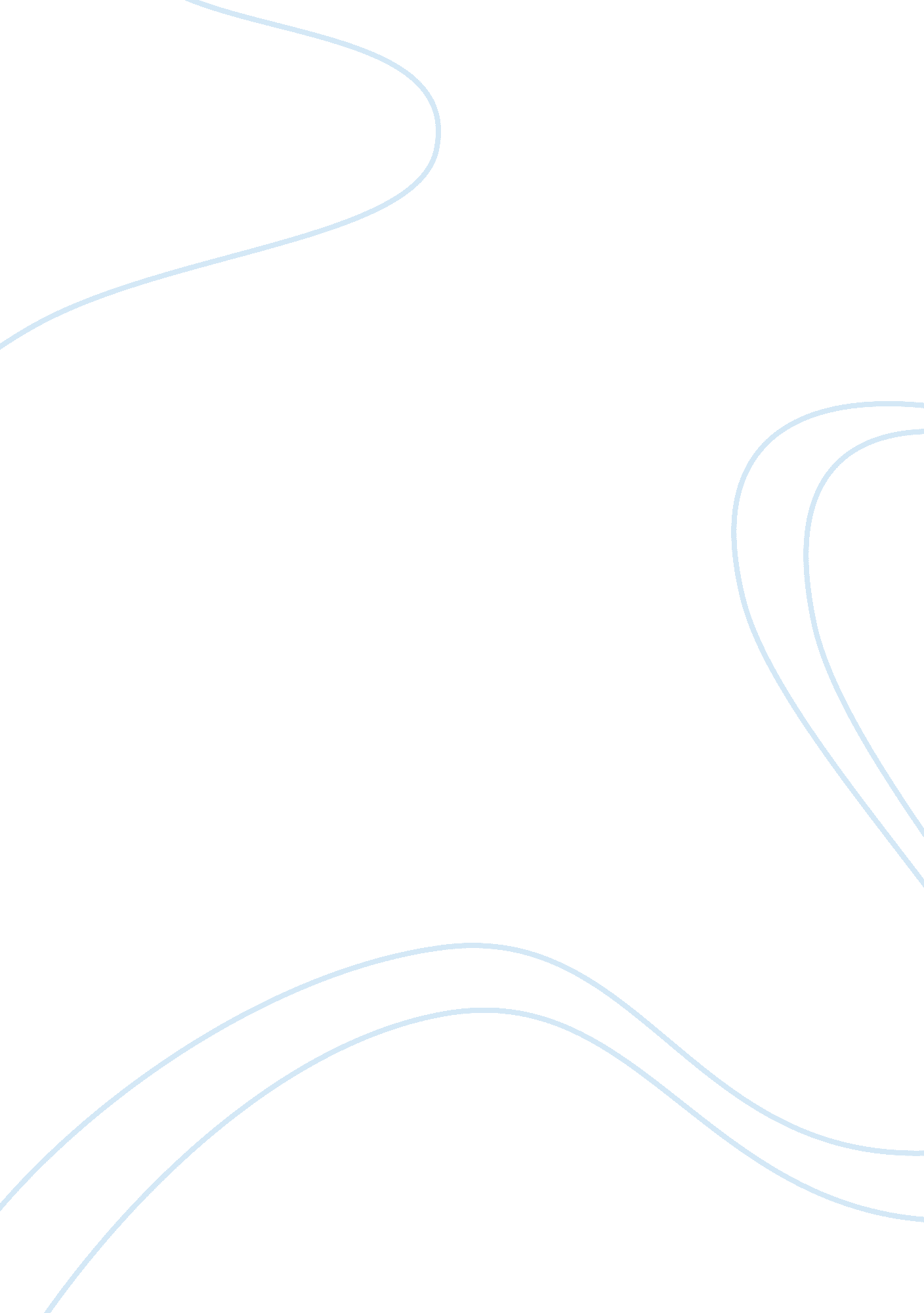 Transport issues and solutions in auckland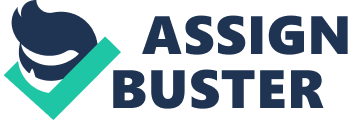 There is evidence that different vehicle systems, such as open traffic, are very important to workers around the world. In New Zealand, however, it is also very dangerous for Auckland City. I will talk about some open vehicle and road traffic issues as well as possible precautions in current and future passages. In the past five years, individuals have overcome many problems due to the ambulance in Auckland. One of the main problems facing passengers every day is the chaos caused by wood c, especially on Queen Street, where the number of open vehicle landings has increased from 13, 000 to 40, 000 (Wilson, 2017), and the number of passengers has increased to 60, 000. The route is full of individuals. The Pacers believe that it is difficult to work only at home (Wilson, 2017) The next issue is the urban rail line, and the New Zealand government wants to develop light rails and current ropeways, doubling the ceiling of the railroad administration to downtown Auckland. Consider increasing travel capacity by 50% (Wilson, 2017) to organize and replace transportation attendants at high-traffic courses such as Symonds Street and Dominion Road. However, this development project is still a few months away. The third issue is traffic on the highway, where people park on the road every day, most of whom drive about 80 hours a year during peak hours (Wilson, 2017). Great North Road and Lincoln Road have the most traffic, with an average of 45, 344 vehicles. The other explanation that helps to make Auckland's open vehicle more appalling is the delay in transportation and unnecessary stops. " It's amazing that commuters in general have enough of being stuck in school transportation, including Auckland's second occupations." For example, Volkan Ozyurteri, a multi-year-old boy from the north coast of Auckland, said he had arrived quite late in the class this year and had even been braked (Sparks, 2017). He said that sometimes second-year students would stop using school transportation and take open transportation or take an elevator to get to their school on time. Traffic is not just a rule This is another aspect that legitimately pertains to travellers, " the" mid-town deficient offices " that force people to sneak together for the next transport, swarming the asphalt, and offering no refuge however, it is clear that the problems mentioned above have been resolved over time and for the most part of this disease, and in fact an attempt is being made to falsify the vehicle chassis. The students and workers are not able to travel as the transport service are getting overcrowded. In order to reduce the blockage, an extended section should be built on the park road so that the vehicle can drive on a busy road. The road termination system should be eliminated to allow only the areas required for transportation and commercial vehicles. Abandoned boulevards may also develop into urban parks, shopping centres, entertainment venues and entertainment venues. In addition, the City Council should retain the obligation to issue blacklists as soon as possible, so that it can be achieved within a few days. Third, road bikes should be upgraded by evacuating the road cones of each major school or secondary school to create unstable bicycle lanes on bicycle lanes, establish bicycle lanes and work with guardians to develop plans to help children use these routes. Organizations are encouraged to promote cycling among their employees. Last but not least, postponing travel and retaining a second degree program are the responsibility of the Guiding Foundation to take care of the study schedule, and they should test whether they are studying for the second level due to heavy traffic during the lecture. Late. They should not be rejected because of restrictions. In addition, more transportation routes should be established to identify cities. If we can see clearly and try to make the strategy for defining the problem meaningful, then I think nothing ridiculous. The role of city centre master plan is more important to develop transport system in the Auckland. The alternative solution for blocking loops seems to be that the best plan for launching a CRL project depends solely on the actions of neighbouring committees, as they will occasionally try to achieve that goal, which will be a successful option. The preferred location for solving open the vehicle problems. It can be expected that if you invest time and energy in the right direction and at the right time, you need to improve and you can make a big difference in Auckland in the near future. References Sparkles, Z. (2017). Tired of confinement, Auckland school understudy reviews transports, pushes for change. Recovered August 23, 2018, from https://www. stuff. co. nz/national/training/92744356/tired of-confinement Auckland-school-understudy overviews transports pushes-for-change Wilson, S. (2017). The Spinoff. Recovered August 2018, 23, from https://thespinoff. co. nz/auckland/29-03-2017/aucklands-transport-emergency how-it-was-made-and-why-it-will-just deteriorate/ 